___________________________________Dodatek č. 2k nájemní smlouvě ze dne 21.12.2010 uzavřený níže uvedeného dne, měsíce a rokumezi těmito smluvními stranami :PRONAJÍMATEL:                  město Strakonicese sídlem:                                     Velké náměstí 2, 386 01 Strakonice   zastoupené:                                  starostou xxx. xxxxxxxxxxx xxxxxxxxxbankovní spojení:                         xxxxxxxxx,  pobočka xxxxxxxxxxč. účtu:                                          xxxxxxx/xxxx var. symbol  xxxxxxxxxxidentifikační číslo:                        00 25 18 10daňové identifikační číslo:	       CZ00251810aNÁJEMCE:                                RUMPOLD s.r.o.se sídlem:                                     Praha 1,Klimentská 1746/52, PSČ 100 00  zastoupený:                                  jednateli společnosti xxx. Xxxxx xxxxxxxxxxxx a xxx                                    xxxxxx xxxxxx                             bankovní spojení:                         xxxxxxxxxxxxxx xxx.č. účtu:                                          xxxxxxxxxx/xxxxidentifikační číslo:                        614 59 364daňové identifikační číslo:	      CZ61459364zapsaný v obchodním rejstříku vedeném Městským soudem v Praze, oddíl C, vložka 12702 v tomto znění:I.PreambuleMěsto Strakonice na základě směnné smlouvy uzavřené se společností  Sage Automotive Interiors, Strakonice Fabrics, s.r.o., dne 16.11.2021, nabylo do svého vlastnictví pozemek parc.č. st. 2179/2, jehož součástí je stavba průmyslového objektu, pozemek parc.č. 1762 a pozemek parc. č. 1763, vše v kat. území Strakonice. Vlastnické právo město nabylo ke dni právních účinků vkladu vlastnického práva, tj. ke dni 6.12.2021. Ke dni 6.12.2021 tak na město Strakonice přešla práva a povinnosti ze Smlouvy o nájmu nebytových prostor staveb a pozemků uzavřené mezi společností FEZKO THIERRY a.s., IČ 28085272,  se sídlem Heydukova 1111, 386 16, jejímž právním nástupcem je společnosti Sage Automotive Interiors, Strakonice Fabrics, s.r.o., IČ 092 97 235, se sídlem Heydukova 1111, Strakonice I, 386 01 Strakonice.Vzhledem k tomu, že předmětem nájemní smlouvy byly vedle nemovitostí, které byly na město převedeny, ještě i nebytové prostory (kanceláře) a pozemek pod stabilizací odpadů, které  na město převedeny nebyly, tak se smluvní strany dohodly na uzavření tohoto dodatku, ve kterém bude mimo jiného uvedena poměrná aktuální výše nájemného, která odpovídá nájemnému za věci převedené výše uvedenou směnnou smlouvou do vlastnictví města Strakonice. II.Předmět nájmuNa základě výše uvedeného se v článku II nájemní smlouvy vypouští předmět nájmu specifikovaný:- pod první odrážkou jako „nebytové prostory – tři kanceláře včetně sociálního zařízení  v objektu čistírna odpadních vod o výměře 40,6 m2 ve druhém nadzemním podlaží (1)“ a - pod sedmou odrážkou jako „st. par. č. 2179/15 o výměře 96 m2 oddělenou GP Ing. Františka Koktána č. 2773-134/2009 pod stavbou technologického zařízení stabilizace odpadů ve vlastnictví nájemce (7)“.S ohledem na směnnou smlouvu uvedenou v článku I. se upřesňuje, že předmět nájmu pod odrážkami (2), (3), (4), (5) a (6) se nachází na parcele č. st. 2179/2 a pod odrážkami (8) a (9) se nachází na parcele č. 1762, vše v kat. území Strakonice. Geometrický plán, kterým byly vytvořeny parcely č. st. 2179/2 a 1762, tvoří přílohu tohoto dodatku.   III.NájemnéSmluvní strany se dohodly, že se mění  první dva odstavce článku III. nájemní smlouvy, jejichž nové znění je následující:Nájemné za užívání předmětu nájmu bylo stanoveno dohodou smluvních stran ve výši 224.776,80 Kč bez DPH ročně. Nájemné bude hrazeno měsíčně  ve výši  18.731,40 Kč bez DPH. Nájemné bude hrazeno na základě faktur vystavených pronajímatelem. K nájemnému bude připočítána DPH v platné výši. Splatnost faktury je 15 dnů.  Nájemné za období od 6.12.2021 do 28.2.2022 ve výši 53.173 Kč bez DPH (za prosinec 15.710,2 Kč + za leden 18.731,4 Kč a za únor 18.731,4 Kč) bude městu uhrazeno do 14 dnů od uzavření tohoto dodatku. IV.Doložka dle ust. § 41 zákona č. 128/2000 Sb., o obcích, v platném zněníUzavření tohoto dodatku bylo odsouhlaseno usnesením Rady města Strakonice č. 2649/2022 dne 16.2.2022.V.Závěrečná ustanovení1. Ostatní ustanovení Smlouvy o nájmu ze dne 21.12.2010 ve znění dodatku č. 1 zůstávají nezměněna.2. Smluvní strany souhlasí se zveřejněním tohoto dodatku, včetně celého znění nájemní smlouvy s dodatkem č. 1 v registru smluv. Dodatek nabývá účinnosti nejdříve jeho zveřejněním v registru smluv.   3. Tento dodatek je vyhotoven ve 4 exemplářích, z nichž každá strana obdrží 2 vyhotovení.4. Smluvní strany prohlašují, že si tento dodatek přečetly, souhlasí s jeho obsahem, že tento byl sepsán na základě pravdivých údajů, jejich pravé a svobodné vůle a nebyl ujednán v tísni za nápadně nevýhodných podmínek. Na důkaz toho připojují své podpisy.Ve Strakonicích, dne 16.3.2022  		           Ve Strakonicích, dne  7.3.2022…………………………………                              ……….……………………………            pronajímatel                                                                    	nájemce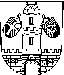 